Den dětí Stanovice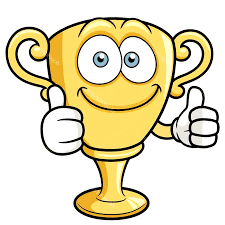 3.6.2023 Zahájení:                : v 15:00 hodin START U OBCHODU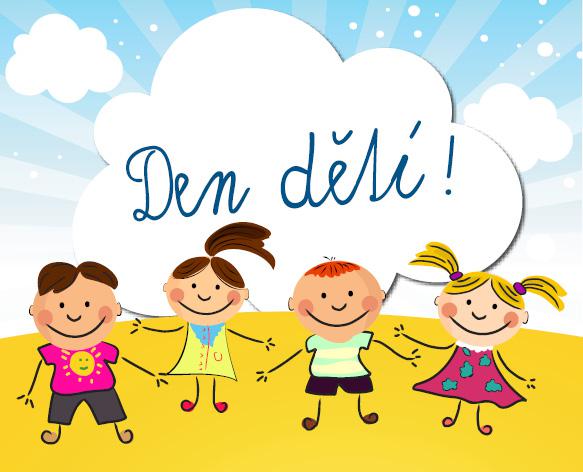                :  je připravena řada úkolů ,her a                   zábavy nejen pro děti Konec:  ve 17:30 hodin                : Opékání vuřtů od 18:00 hodin u obchodu                : večerní posezení u hudby pro rodiče a přátele   Zveme všechny děti i rodiče, prarodiče        